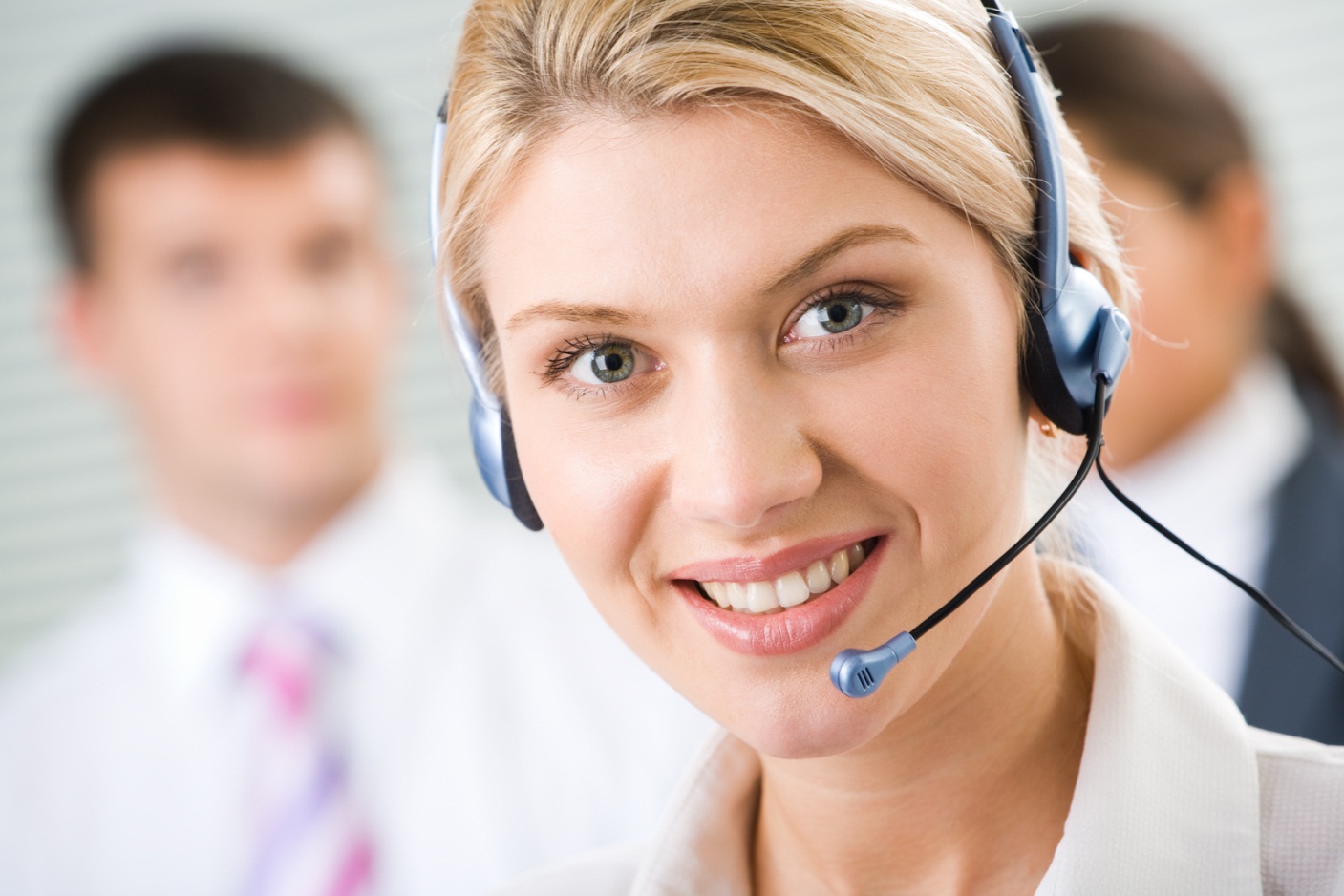 Técnicas infalibles para concretar las ventas mediante el hilo telefónicoCLAVES PARA EL ÉXITO EN LAS VENTAS TELEFÓNICAS08 y 09 DE FEBRERO DE 2018CENTRO EMPRESARIAL DE CAPACITACIONCalle Diez Canseco N° 236, Of. 502 Miraflores (Altura Cdra. 5 de )CONTENIDO:En el Curso Taller “Claves para el éxito en las ventas telefónicas”; el participante aprenderá a conocer las estrategias y técnicas aplicadas en su formación profesional para el aumento del rendimiento profesional y económico relacionado con las ventas. La televenta es una de las herramientas que más solicitan en la actualidad las medianas y grandes empresas para externalizar sus servicios de gestión comercial y atención al cliente. El telemarketing crea un entorno de ventas único, por la interacción directa que puede establecer con el receptor del mensaje. Tendrás una buena estrategia y las técnicas adecuadas, para que tus llamadas sean efectivas para llegar al consumidor.OBJETIVOS:El taller “Claves para el éxito en las ventas telefónicas”,está proyectado a lograr en los participantes una óptima comunicación que es determinante para lograr el rapport con los clientes internos y externos. Identificar el proceso de compra de sus clientes y el ciclo de venta de la empresa.Analizar las actitudes de clientes según móviles de compra.Identificar los momentos donde generar valor a sus clientes y potenciarlos en las ventas.Conocer y practicar las técnicas efectivas de ventaA QUIEN VA DIRIGIDO:Dirigido a jefes, supervisores, coordinadores, relaciones públicas, imagen, recepción. Ejecutivos de ventas y asesores de servicios, operadores telefónicos, personal del área de servicio a clientes, personal responsable y operativo de los diferentes rubros asociados al trato con clientes cuyo objetivo organizacional sea vender más y brindar un servicio al cliente de calidad a todo nivel.TEMARIO: Primera sesión:La Imagen y comunicaciónRespiración diafragmática, emisión, proyección(Globo y vela)Articulación, Pronunciación, entonación, vocalización (Lápiz)La KinesiaLa mirada, sonrisa, los gestos Movimientos del cuerpo(video)La proxémica Espacio íntimo, casual- personal, social – consultivo, espacio público(video)Barreras de la Comunicación (dinámica)Segundasesión: El vendedor personalidad y habilidades blandasLos 4 pilares de las ventasLa formación y las capacidades del vendedor profesional Las aptitudes y actitudesEstrategias y habilidades comunicativas en las ventas Escucha activa (dinámica)El arte de preguntar: abiertas, de sondeo, cerradas, reflexivas, tendenciosasActitud positiva, cordialidad La tolerancia e Inteligencia emocionalDominancias cerebrales en las ventas (casos)Tercera sesión: El cliente cómo venderle - cualificarloEl autosuficiente, distraído, reservado, manipulador, indeciso, metódico, desconfiado, impulsivo, escéptico, pesimista, impaciente, amiguero, enojón, flojo, Tipos de clientes MAN- Medios, autoridad y necesidadLas generaciones BabyBoomers, Generación X, Generación Y (Video y dinámica)Ciclo de la compraJuego de rolesCuarta sesión:Las ventasClasificación y estrategiasTipos de ventas directas e indirectasVentas por tipo de cliente:Mayoreo y menudeoDetallistaIndustriales y profesionalesParticularesQuintasesión: Técnicas de ventasDe la pregunta, curiosidad, de la visiónDe las 3 R’sDel obsequio y del flaqueoDe la encuesta, servicio y recomendaciónDel estímulo – respuestaAIDDAVentas consultivasSexta sesión:Planeación en las ventasTécnicas de diagnósticoDiseño de estrategias y tácticas en ventasRelación: características ventajas beneficios (C-V-B)(dinámica)Organización del departamento comercial de una empresaPareto y su regla de oroConocimientos de la venta: en si mismo, cliente, productos y/o servicios y la competenciaSéptima sesión: Las fases técnicas del proceso de ventaLa investigación del mercado y de los clientesLa organización de la agenda y de las visitasLas técnicas de venta para detectar las necesidades del cliente(juego de roles)La apertura del proceso de venta – Estilos de sondeos – descubriendo el interésObjeciones definición, causas y clasificaciónLa argumentación de beneficiosTécnica de la persuasión convencer e influir(dinámica)Octava sesión: NegociaciónCierres de ventaTipos de negociadoresFases de la negociaciónSeguimiento de la venta(dinámica)PNL en las ventasCross Selling y Up Selling(juego de roles)EXPOSITOR:JACKELINE VANESSA IBAZETA MENDOZA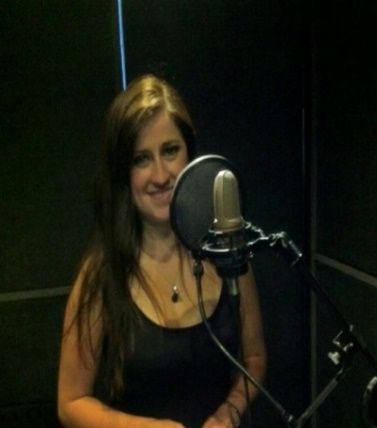 CAPACITADORA EMPRESARIAL Comunicadora, VoiceOverTalentExperta en comunicación asertiva, cobranzas y técnicas de ventas. Con estudios en Liderazgo Situacional y Reingeniería de la Inteligencia Emocional Social. Certificación en dinámicas grupales y técnicas participativas con el Auspicio del Global ISEE Instituto Superior en Educación Experiencial /Bogotá/Colombia. Con más de 10 años de experiencia profesional en asesoría y capacitación en conferencias, seminarios e In House a nivel nacional para el personal de empresas públicas y privadas en temas de desarrollo de habilidades ejecutivas, servicio al cliente, ventas, cobranzas, Oratoria, Motivación, Sinergia, Manejo de Clientes Difíciles. Expositora Nacional del Congreso Internacional de Secretarias 2012 Hotel María Angola. Ha dictado In House en Instituto de Ciencias y Humanidades- Cesar Vallejo-Aduni, Faraona Grand Hotel Miraflores, Emapica S.A(Ica) Servicios de Call Center, Campo Fe, Ipsos Apoyo, Nextel, Caja Metropolitana de Lima, Banco de la Nación, Banco HSBC, Banco de Crédito, APJ, RCP, entre otros. Voz comercial de empresas ZegelIpae, UTP, Instituto Cubano de Dermatología Laser, Bingo trome, Fesalud, Campo Fe, Municipalidad de Miraflores, C.C. Plaza San Miguel, Ripley, Saga, Gold Gym, Tiendas Bata entre otras.LUGAR: Calle Diez Canseco N° 236, Of. 502 – Miraflores(Altura Cdra. 5 de )FECHA: 08 Y 09 DE FEBRERO DE 2018HORARIOS: De 6 PM PM (HORA EXACTA)INVERSION: Antes del 02 DE FEBRERO		S/. 370.00 Soles  c/uDe  más participantes		S/. 340.00 Soles  c/u	Después del 02 DE FEBRERO       	S/. 430.00 Soles  c/uDe  más participantes		S/. 400.00 Soles  c/u
Nota: Todos los precios incluyen IGVVACANTES LIMITADAS:Realizar los depósitos a las siguientes cuentas:viaBCP a nombre de T-CAPACITA SAC -  RUC: 20520883216CUENTA CORRIENTE SOLES:  191-1778431-0-48Enviar el depósito vía email informes@capacitateperu.com, oal fax 531-4078 Con atención  a Lic. Eleana Paz M.INCLUYE:Material de trabajo, Certificado con valor a su curriculum, Coffee BREAKSOLICITE ESTE CURSO IN HOUSE: Lo Dictamos en su Propia  la medida de sus necesidades.INSCRIPCIONES:Contacto: Lic. Eleana Paz M.Email: informes@capacitateperu.comTelefax: 531-4078 ó 531-2046 RPC CLARO: 99422-8799 / 99409-8450Visite: www.t-capacita.com y descargue temario y ficha de inscripción de otros eventos.VEA EL PLANO DE ACCESO AL (CEC MIRAFLORES)Calle Diez Canseco N° 236, Of. 502 - Miraflores(Altura Cdra. 5 de )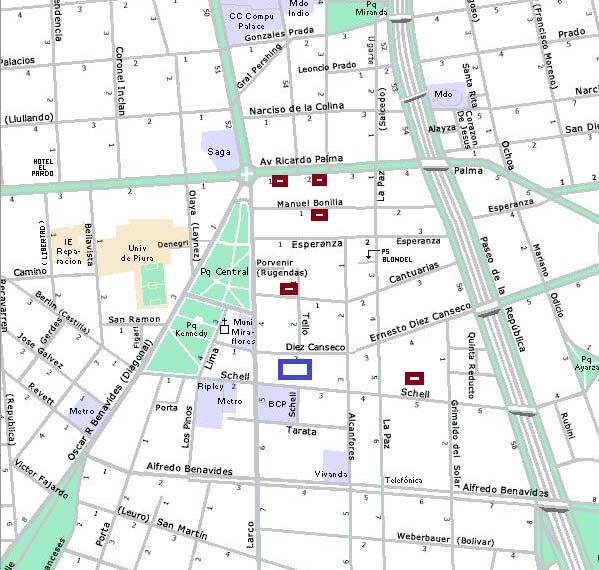 